Code # New Course Proposal Form[X]	Undergraduate Curriculum Council  [ ]	Graduate CouncilSigned paper copies of proposals submitted for consideration are no longer required. Please type approver name and enter date of approval.  Email completed proposals to curriculum@astate.edu for inclusion in curriculum committee agenda. 1. Contact Person (Name, Email Address, Phone Number)2. Proposed Starting Term and Bulletin Year3. Proposed Course Prefix and Number (Confirm that number chosen has not been used before. For variable credit courses, indicate variable range. Proposed number for experimental course is 9. )4. Course Title – if title is more than 30 characters (including spaces), provide short title to be used on transcripts.  Title cannot have any symbols (e.g. slash, colon, semi-colon, apostrophe, dash, and parenthesis).  Please indicate if this course will have variable titles (e.g. independent study, thesis, special topics).5. Brief course description (40 words or fewer) as it should appear in the bulletin.6. Prerequisites and major restrictions.  (Indicate all prerequisites. If this course is restricted to a specific major, which major. If a student does not have the prerequisites or does not have the appropriate major, the student will not be allowed to register).Are there any prerequisites?   If yes, which ones?  Why or why not? Is this course restricted to a specific major?  If yes, which major?	 7. Course frequency (e.g. Fall, Spring, Summer).    Not applicable to Graduate courses.8. Will this course be lecture only, lab only, lecture and lab, activity, dissertation, experiential learning, independent study, internship, performance, practicum, recitation, seminar, special problems, special topics, studio, student exchange, occupational learning credit, or course for fee purpose only (e.g. an exam)?  Please choose one.9. What is the grade type (i.e. standard letter, credit/no credit, pass/fail, no grade, developmental, or other [please elaborate])10. Is this course dual listed (undergraduate/graduate)? 11. Is this course cross listed?  (If it is, all course entries must be identical including course descriptions.  It is important to check the course description of an existing course when adding a new cross listed course.)If yes, please list the prefix and course number of cross listed course.Are these courses offered for equivalent credit? 			Please explain.   12. Is this course in support of a new program?   a.    If yes, what program? 13. Does this course replace a course being deleted? a.    If yes, what course?14. Will this course be equivalent to a deleted course?    a.    If yes, which course?15. Has it been confirmed that this course number is available for use? 	If no: Contact Registrar’s Office for assistance. 16. Does this course affect another program?  If yes, provide contact information from the Dean, Department Head, and/or Program Director whose area this affects.Course Details17. Outline (The course outline should be topical by weeks and should be sufficient in detail to allow for judgment of the content of the course.)18. Special features (e.g. labs, exhibits, site visitations, etc.)19. Department staffing and classroom/lab resources Will this require additional faculty, supplies, etc.?20. Does this course require course fees?  	If yes: please attach the New Program Tuition and Fees form, which is available from the UCC website.Course Justification21. Justification for course being included in program. Must include:	a. Academic rationale and goals for the course (skills or level of knowledge students can be expected to attain)b. How does the course fit with the mission established by the department for the curriculum?  If course is mandated by an accrediting or certifying agency, include the directive.c. Student population served. d. Rationale for the level of the course (lower, upper, or graduate).AssessmentUniversity Outcomes22. Please indicate the university-level student learning outcomes for which this new course will contribute. Check all that apply.Relationship with Current Program-Level Assessment Process23.  What is/are the intended program-level learning outcome/s for students enrolled in this course?  Where will this course fit into an already existing program assessment process? 24. Considering the indicated program-level learning outcome/s (from question #23), please fill out the following table to show how and where this course fits into the program’s continuous improvement assessment process. For further assistance, please see the ‘Expanded Instructions’ document available on the UCC - Forms website for guidance, or contact the Office of Assessment at 870-972-2989. 	(Repeat if this new course will support additional program-level outcomes)	(Repeat if this new course will support additional program-level outcomes) Course-Level Outcomes25. What are the course-level outcomes for students enrolled in this course and the associated assessment measures? (Repeat if needed for additional outcomes)Bulletin Changes
Undergraduate Bulletin 2017-2018, p. 475GRFX 4703.     Advanced Web Studio           Continuation of ART 3463. Based on lecture topics, students will complete self-directed research and experimentation culminating in practical appli- cations within the coding environment. It is expected that students will spend a minimum of three additional clock hours per week on work outside the scheduled class time for each studio class. May be repeated for credit. Prerequisite, a grade of C or better in GRFX 3703. Fall.GRFX 4713.     Design for Physical Computing           Design techniques relevant to physical com- puting and internet-of-things devices; emphasis on building novel and engaging human/machine interfaces and interactive data visualization programs. It is expected that students will spend a minimum of three additional clock hours per week on work outside the scheduled class time for each studio Graphic Design class. May be repeated for credit. Prerequisites, a grade of C or better in GRFX 3713; a grade of CR in GRFX 3800; or permission of instructor. Spring.
GRFX 4793 Digital Innovations Portfolio Professional portfolio presentation capstone. Restricted to BS Digital Innovations students.  Prerequisites, a grade of C or better in GRFX 3783. Spring.GRFX 4803.     Portfolio Capstone       Capstone course required for all graduating BFA, Graphic Design emphasis students. Preparation of portfolio of graphic design solutions that demonstrate the students overall knowledge and special skills. It is expected that students will spend a mini- mum of three additional clock hours per week on work outside the scheduled class time for each studio Graphic Design class. Enrollment restricted to permission of advisor, instructor and chair. Prerequisite, minimum GPA of 2.75 in all course work with an ART, ARTH, ARED, or GRFX prefix. Spring.[ x]  New Course  or  [ ]Experimental Course (1-time offering)                   (Check one box) 
Department Curriculum Committee ChairCOPE Chair (if applicable) 
Department Chair: Head of Unit (If applicable)                          
College Curriculum Committee ChairUndergraduate Curriculum Council Chair 
College DeanGraduate Curriculum Committee ChairGeneral Education Committee Chair (If applicable)                         Vice Chancellor for Academic Affairs[ ] Global Awareness[ x] Thinking Critically [x ] Information LiteracyProgram-Level Outcome 1 (from question #23)Assessment MeasureDescription:   In Digital Innovations Portfolio, students present ≥ 10 professional-level works to a committee made up of Faculty from all areas.  This is a capstone course designed to prepare students for entrance into professional practiceMeasure:  Student applies subject knowledge to conceptualize, develop, and complete professional work that answers project objectives.Faculty Scores students on multiple aspects of production (project objective, audience, purpose and context) on a scale from 1 to 5, 3 being average.Data Collection:  Each Measure is scored on a 5 point scale.Scale:  1 being unacceptable, 2 poor performance, 3 average, 4 good, 5 high/excellentData Analysis:  Successful students will score a combined average of 3.5 or higher.Indirect Measure:Description:  In Digital Innovations Portfolio, students complete an exit survey.   Alumni survey every 3 years.Assessment TimetableWho is responsible for assessing and reporting on the results?Program-Level Outcome 2 (from question #23)Assessment MeasureDirect Measure:Description:   In Digital Innovations Portfolio, students make an oral presentation and defend their professional portfolio in real time with a committee of Faculty representing all areas of the program.Measure 1:  Student can evaluate his/her outcomes based on critical, ethical, and aesthetic issues.Question:   Choose one of the works (or series/campaigns) that you presented and explain why you believe this is the best solution to the problem in the context of contemporary critical, ethical, and aesthetic issues.Data Collection:  Each Measure is scored on a 5 point.Scale:  1 being unacceptable, 2 poor performance, 3 average, 4 good, 5 high/excellentData Analysis:  Successful students will score a combined average of 3.5 or higher.Indirect Measure:Description:  In Digital Innovations Portfolio, students complete an exit survey. Alumni survey every 3 years.Assessment TimetableWho is responsible for assessing and reporting on the results?Outcome 1Which learning activities are responsible for this outcome?Assessment Measure Instructions Please visit http://www.astate.edu/a/registrar/students/bulletins/index.dot and select the most recent version of the bulletin. Copy and paste all bulletin pages this proposal affects below. Follow the following guidelines for indicating necessary changes. *Please note: Courses are often listed in multiple sections of the bulletin. To ensure that all affected sections have been located, please search the bulletin (ctrl+F) for the appropriate courses before submission of this form. - Deleted courses/credit hours should be marked with a red strike-through (red strikethrough)- New credit hours and text changes should be listed in blue using enlarged font (blue using enlarged font). - Any new courses should be listed in blue bold italics using enlarged font (blue bold italics using enlarged font)You can easily apply any of these changes by selecting the example text in the instructions above, double-clicking the ‘format painter’ icon   , and selecting the text you would like to apply the change to. 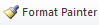 Please visit https://youtu.be/yjdL2n4lZm4 for more detailed instructions.